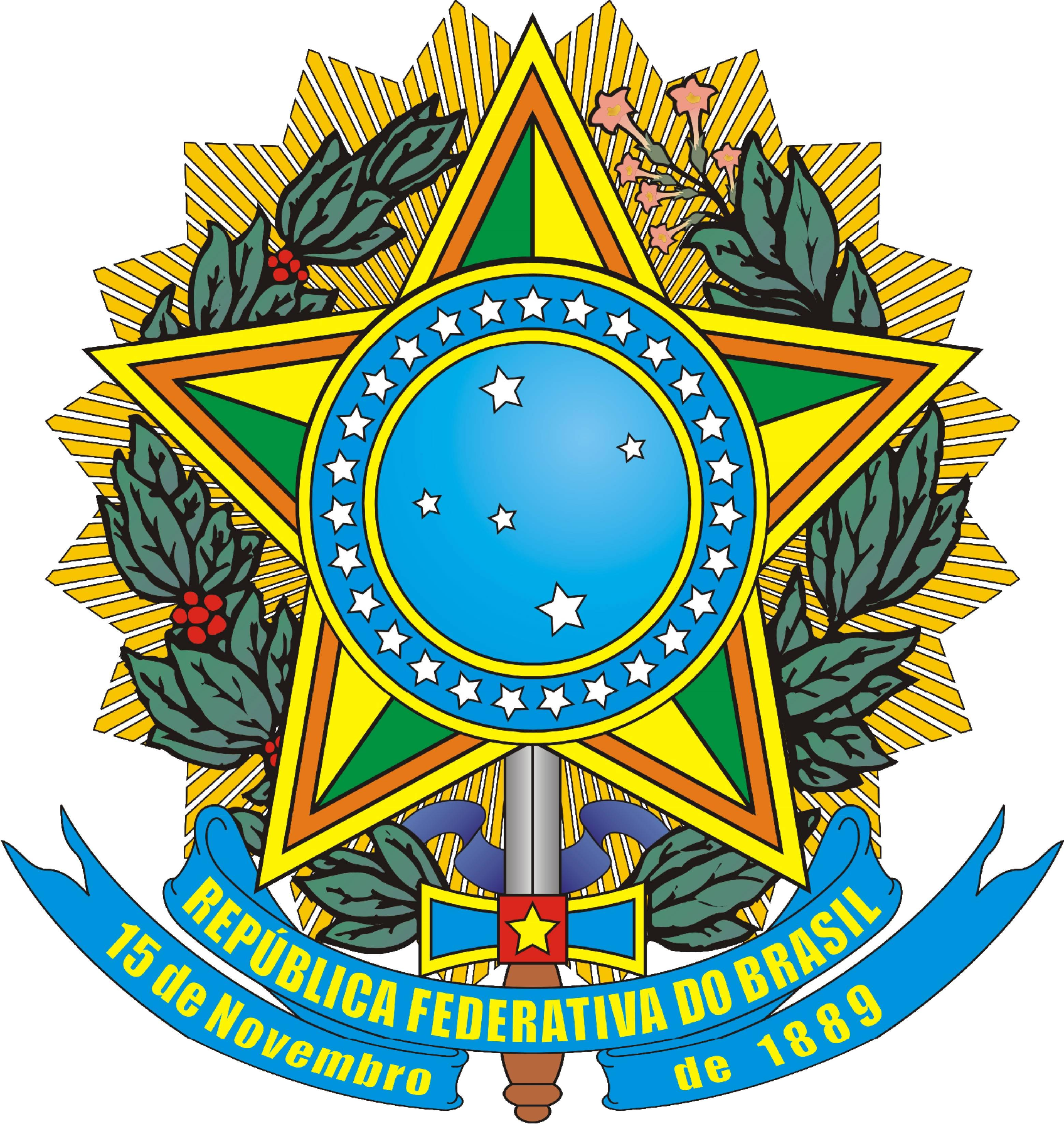 SERVIÇO PÚBLICO FEDERALCONSELHO DE ARQUITETURA E URBANISMO DO RIO DE JANEIROAVISO DE LICITAÇÃOPREGÃO PRESENCIAL Nº03/2015O CONSELHO DE ARQUITETURA E URBANISMO DO RIO DE JANEIRO – CAU/RJ,através de seu Pregoeiro e equipe de apoio, designados pela Portaria nº 53/2014, em conformidade com a Lei nº 8.666/93, torna pública a realização de licitação na modalidade PREGÃO PRESENCIAL, com sessão de apresentação e abertura dos envelopes para o dia 19 de agosto de 2015, às 10hs, objetivando a Contratação de Microempresas (ME) e/ou Empresas de Pequeno Porte (EPP) para fornecimento e aplicação de carpete e manta de polipropileno, incluindo remoção, retirada do carpete e manta existentes e ainda o seu transporte, para atender ao Conselho de Arquitetura e Urbanismo do Rio de Janeiro-CAU/RJ.Os interessados poderão retirar o Edital do Pregão nº 03/2015 até às 15 horas do dia 14 de agosto de 2015 na sede do Conselho de Arquitetura e Urbanismo – CAU/RJ, situada na Rua Evaristo da Veiga, nº 55, 21° andar, Centro, Rio de Janeiro, mediante a entrega de CD virgem, ou solicitar via e-mail para marcos.junior@caurj.gov.br.Marcos André de Souza Ribeiro JuniorPregoeiroRua Evaristo da Veiga, 55/21º andar Centro - Rio de Janeiro - CEP: 20031-040Telefone: (21) 3916-3911rubia.zandona@caurj.gov.br